<Study title>Serious Adverse Event Reporting FormIRAS number:Please email the SAE form to the RGIT Inbox at rgit@imperial.ac.uk within 24h of notification of event<Study title>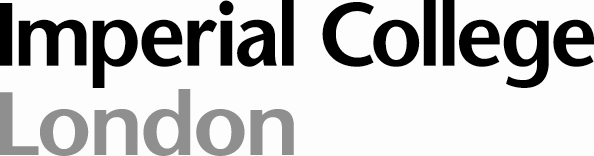 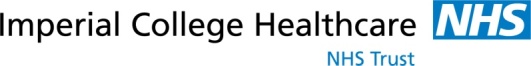 Patient’s Study Number Patient Initials: …………………………………………………………….…Patient Study No: Age: _____________Age: _____________Treating Clinician: .……………………………………………………….…Hospital/Site: ……………………………………………………………..….Type of ReportType of ReportSexSexHeightWeight1=First2=Interim 3=Final1= Male2= Female cm.  kgWhy was the event serious? (choose most serious)Why was the event serious? (choose most serious)Where did the SAE take place?Where did the SAE take place?1= Resulted in death2= Life-threatening3= Required inpatient hospitalisation or prolongation of existing hospitalisation4= Resulted in persistent or significant disability/incapacity 5= Resulted in congenital anomaly/birth defect6= Other medically important event1= Hospital2= Out-patient clinic3= Home4= Nursing home5= Hospice6= Other, specify……………………………………………..Briefly describe SAE (include relevant symptoms, body site, and relevant lab tests, treatments received)continue on a separate sheet if necessarySerious Adverse Event name:Grade: Name of device:Detail of possible and suspected causes (including relevant medical history:Causality: Relationship to Device  Unrelated   Unlikely    Possibly  Probable Definitely   Not assessableExpectedness  Was the event a recognised undesirable effect of the device?   Anticipated     Unanticipated Version of CIP/Protocol/RA used to assess ________________Action taken regarding study device:	None	Device schedule adjusted	Device Permanently Removed/Discontinued	Date:      		Other – provide details _____________________________________________________________Detail treatment given _______________________________________________________________________________________	Unknown at time of report	Not applicable Outcome of event: Recovered Recovered with Sequelae  Ongoing- please give details __________________Unknow at present FatalSignatureAuthorised Health Professional…………………………………………………………..Print name……………………………………………………….…Print name……………………………………………………….…Contact telephone no………………………………………………………………..Contact telephone no………………………………………………………………..Date of report  d      d      m    m     m      y      y       Sites to completeSites to completeSites to completeWas SAE device related?YesNo Event No Was event unexpected?YesNo Comments:Was the event a USADE?YesNo Date site aware    d     d      m     m    m       y      y                                              d     d      m     m    m       y      y                                           Date reported to CI   d      d      m     m     m      y     y         d      d      m     m     m      y     y       Date reported to Sponsor                                                                      d      d      m     m     m      y     yDate reported to Sponsor                                                                      d      d      m     m     m      y     yDate reported to Sponsor                                                                      d      d      m     m     m      y     yForm completed by xxx (staff signature)                            …………………………………………… Form completed by xxx (staff signature)                            …………………………………………… Form completed by xxx (staff signature)                            …………………………………………… Date           d     d       m    m     m      y      y       